KUPNÍ SMLOUVAČlánek I.Smluvní stranykupující: 	Střední škola automobilní a informatiky 	se sídlem: Weilova 1270/4, 10200 Praha	IČ: 00497070	DIČ: CZ00497070jednající: 	Ing. Milan Vorel, ředitel	(dále jen „Kupující“)prodávající:	DATECO, s.r.o.Zapsána v obchodním rejstříku, vedeném Městským soudem v Praze oddíl C, vložka 70664Forma: Společnost s ručením omezenýmSídlo: Koberkova 1061, 198 00 Praha 14Provozovna a doručovací adresa: DATECO sro, Vlnitá 77/33, 147 00 Praha 4, Zámeček Na Křížku IČO: 25792032, DIČ: CZ25792032Bankovní spojení: ČSOB, a.s., číslo účtu: 159008813/0300Statutární orgán (jednatelé): Ing. František Faměra, Ing. Pavel Rysula Kontaktní osoba: Jan Kubeš, mobil 775 738 127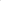 Telefonní spojení: +420 241 400 792, Faxové spojení: +420 241 400 795Elektronické adresy: obchod@dateco.cz, servis@dateco.cz, famera@dateco.cz, rysula@dateco.cz ID schránky: 46qx6ym, Typ schránky: Právnická osoba, URL domov.stránky: www.dateco.cz 	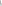 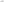 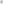 	(dále jen „Prodávající“)(dále Prodávající a Kupující společně také jako „smluvní strany")uzavírají níže uvedeného dne, měsíce a roku tuto kupní smlouvu (dále jen „Smlouva“)Článek II.Základní ustanoveníSmluvní strany si tímto ujednávají, že práva a povinnosti touto smlouvou neupravená se řídí podle § 2079 a násl. zákona č. 89/2012 Sb., občanský zákoník, ve znění pozdějších předpisů (dále také jako „občanský zákoník“). Vzhledem k tomu, že výsledek plnění této Smlouvy Prodávajícím je částečně autorským dílem podle zákona č. 121/2000 Sb., autorský zákon, ve znění pozdějších předpisů (dále jen „autorský zákon"), řídí se závazky z této Smlouvy též příslušnými ustanoveními autorského zákona.Tato smlouva je uzavřena na základě výběrového řízení k veřejné zakázce malého rozsahu na dodávky s názvem „Dodávka PC na obnovu počítačových učeben SŠAI“ (dále jen „zakázka“).Článek III.Předmět SmlouvyPředmětem Smlouvy je především závazek Prodávajícího dodat Kupujícímu nové počítačové vybavení (dále jen „předmět Smlouvy“ nebo „zboží“). Zboží je podrobně specifikováno v Příloze č. 1 a Příloze č. 2 této Smlouvy.Prodávající se zavazuje, že za podmínek stanovených v této Smlouvě provede na svůj náklad a nebezpečí a nevyplývá-li z povahy právního vztahu něco jiného i svým jménem všechny dodávky předmětu Smlouvy a související práce a služby, a to v rozsahu specifikovaném ve Výzvě k podání nabídky v rámci výběrového řízení, a této Smlouvě zejména pak v příloze č. 1 této Smlouvy.Kupující se zavazuje, že za podmínek stanovených v této Smlouvě převezme od prodávajícího zboží, zaplatí za ně dohodnutou cenu a poskytne prodávajícímu dohodnutou součinnost.Součástí závazku Prodávajícího podle této Smlouvy je také: dodání všech předmětu této Smlouvy tak, aby mohly plnit sjednaný účel;předání prohlášení o shodě dodaného zboží se schválenými standardy,poskytnutí oprávnění k výkonu práva užívat částí zboží (dále jen „licence“), které představují autorské dílo (dále jen „software“);doprava zboží do místa předání;odvoz a likvidaci všech obalů a dalších materiálů použitých při plnění předmětu Smlouvy, v souladu s ustanoveními zákona č. 185/2001 Sb., o odpadech a o změně některých dalších zákonů, v platném znění.Prodávající prohlašuje, že: předmět plnění je zcela v souladu s požadavky Kupujícího uvedenými ve Výzvě k podání nabídky k výše uvedené veřejné zakázce;zboží vč. příslušenství je nové a v souladu se všemi platnými právními předpisy České republiky a Evropské unie (zejména bezpečnostními, technickými, kvalitativními a zdravotními) a českými technickými normami (ČSN), které se vztahují ke zboží, a to jak závaznými, tak doporučenými. Prodávající je odpovědný za to, že zboží je vyrobeno z nejlepších materiálů a v prvotřídní kvalitě;je výlučným vlastníkem zboží, že na zboží neváznou žádná práva třetích osob a že není dána žádná překážka, která by mu bránila se zbožím podle této Smlouvy disponovat. Prodávající prohlašuje, že zboží nemá žádné vady, které by bránily jeho použití ke sjednaným či obvyklým účelům.Článek IV.Místo dodáníMístem dodání je sídlo Kupujícího. Prodávající se zavazuje Kupujícího písemně informovat minimálně 3 dny předem, a to elektronickou zprávou odeslanou na adresu zdenek.kocarek@skolahostivar.cz nebo telefon: 242 456 106, o konkrétním dni dodání zboží. Článek V.Doba dodání Prodávající se zavazuje dodat zboží včetně všech jeho součástí dle čl. III. této Smlouvy do 6 týdnů od nabytí účinnosti Smlouvy.Článek VI.CenaCena za dodání zboží včetně všech součástí a souvisejících nákladů dle čl. III. této Smlouvy (dále jen „Cena“) je stanovena dohodou na základě nabídky Prodávajícího a činí:bez DPH: 1 114 200,- korun českých(tj. slovy: jedenmiliónjednostočtrnácttisícdvěstě korun českých)s DPH  1 348 182,- korun českých(tj. slovy: jedenmilióntřistačtyřicetosmtisícjednostoosmdesátdvě koruny české)  Článek VII.Platební podmínky Právo na úhradu Ceny vznikne Prodávajícímu po předání zboží Kupujícímu v souladu s čl. X. této Smlouvy. Podkladem pro úhradu Ceny bude daňový doklad, který bude mít náležitosti daňového dokladu dle zákona č. 235/2004 Sb., o dani z přidané hodnoty, ve znění pozdějších předpisů (dále jen „faktura“).Lhůta splatnosti faktury dle odst. 2 činí 21 kalendářních dnů ode dne doručení Kupujícímu. Stejná lhůta splatnosti platí i při placení jiných plateb (smluvních pokut, úroků z prodlení, náhrady škody apod.).Smluvní strany se dohodly, že platba bude provedena na číslo účtu uvedené Prodávajícím na faktuře.Prodávající je oprávněn vystavit fakturu až po předání a převzetí zboží v souladu s čl. X. této Smlouvy.Povinnost zaplatit Cenu je splněna dnem odepsání příslušné částky z účtu Kupujícího. Článek VIII.Závazky Prodávajícího Prodávající se zavazuje, že veškeré poznatky a výstupy získané a provedené v souvislosti s touto smlouvou budou Prodávajícím použity pouze a výlučně v souladu se Smlouvou nebo na základě výslovného písemného souhlasu Kupujícího. Článek IX.Závazky KupujícíhoKupující poskytne Prodávajícímu v nezbytné potřebné míře součinnost všech zainteresovaných osob k realizaci předmětu Smlouvy.Kupující poskytne v průběhu realizace Prodávajícímu v nezbytné potřebné míře přístup do svého IT i jiného prostředí.Článek X.Předání a převzetíZboží bude dodáno Prodávajícím do určených prostor a učeben v sídle Kupujícího.Při přejímce v místě plnění provede pověřená osoba Kupujícího kvantitativní a kvalitativní přejímku zboží.O předání a převzetí zboží bude prodávajícím vyhotoven dodací list s uvedením seznamu výrobních čísel podle typů zařízení, seznamu SW a včetně přehledu dokumentace každého zařízení (záruční list, návod k obsluze v českém jazyce).Dnem převzetí zboží počíná běžet záruční doba.Článek XI.Náhrada škody a smluvní pokuta Pokud bude Prodávající v prodlení s předáním zboží, je Kupující oprávněn uplatnit vůči Prodávajícímu smluvní pokutu ve výši 0,3 % z Ceny, a to za každý den prodlení, vyjma případu, kdy je prodlení způsobeno neposkytnutím součinnosti ze strany Kupujícího či vyšší mocí. Smluvní pokuta nemá vliv na právo Kupujícího požadovat náhradu škody v plné výši a rozsahu. V případě prodlení Kupujícího se zaplacením Ceny, je Prodávající oprávněn uplatnit vůči Kupujícímu nárok na úhradu úroku z prodlení v zákonné výši. Pokud bude Prodávající v prodlení s odstraněním vady zboží dle čl. XIII., je Kupující oprávněn uplatnit vůči Prodávajícímu smluvní pokutu ve výši 0,1% z Ceny, a to za každý den prodlení. Smluvní pokuta nemá vliv na právo Kupujícího na náhradu škody. V případě porušení závazku Prodávajícího dle čl. XIII. odst. 3, je Kupující oprávněn požadovat po Prodávajícím uhrazení smluvní pokuty ve výši 2.000,- Kč za každé takové jednotlivé porušení. Článek XII.Prodávající je oprávněn poskytovat licence k užívání software třetím osobám, provádět instalace a implementace.Prodávající poskytuje Kupujícímu bezvýhradní, časově omezenou licenci k užívání software dle přílohy č. 1, která tvoří nedílnou součást této Smlouvy.Licence podle této Smlouvy se poskytuje od okamžiku předání zboží (software), a poskytuje se na dobu určitou, a to na dobu trvání skutečné životnosti zboží (software). Vlastnické právo ke zboží přechází na Kupujícího okamžikem jeho předání. Článek XIII.Záruka a Servisní podmínky Prodávající poskytuje Kupujícímu záruku za jakost zboží v minimální délce trvání 36 měsíců ode dne jeho předání a převzetí (dále jen „záruční lhůta“). Přesná délka záruky jednotlivých předmětů bude uvedena na dodacím listě. Kupující je povinen zjištěnou vadu bez zbytečného odkladu písemně oznámit Prodávajícímu, a to s popisem vady.Prodávající se zavazuje po dobu záruční lhůty odstranit vady zboží v níže uvedených reakčních dobách a lhůtách pro odstranění vad při nefunkčnosti zboží, a to při:totální nefunkčnosti:      zahájení řešení do ukončení následujícího pracovního dne, odstranění nejpozději do      3 pracovních dnů od oznámení vady,částečné nefunkčnosti, pokud funkce zboží lze zajistit náhradním způsobem:                  zahájení řešení do 5 pracovních dnů, odstranění vady nejpozději do 21 dnů od oznámení vady,Odstranění vady bude prováděno na místě jeho instalace (NBD OnSite). Článek XIII.Závěrečná ustanoveníZměnit nebo doplnit smlouvu mohou smluvní strany pouze formou písemných dodatků, které budou vzestupné číslovány, výslovně prohlášeny za dodatek této Smlouvy a podepsány oprávněnými zástupci smluvních stran.Smluvní strany shodně prohlašují, že si smlouvu před jejím podpisem přečetly a že byla uzavřena po vzájemném projednání podle jejich pravé a svobodné vůle určitě, vážně a srozumitelně, nikoliv za nápadně nevýhodných podmínek, a že se dohodly o celém jejím obsahu, což stvrzují svými podpisy.Smluvní strany výslovně sjednávají, že uveřejnění této Smlouvy v registru smluv dle zákona č. 340/2015., o zvláštních podmínkách účinnosti některých smluv, uveřejňování těchto smluv a o registru smluv (zákon o registru smluv) zajistí Střední škola automobilní a informatiky, Weilova 1270/4, 102 00 Praha 10 - Hostivař.Prodávající bezvýhradně souhlasí se zveřejněním plného znění Smlouvy tak, aby tato Smlouva mohla být předmětem poskytnuté informace ve smyslu zákona č. 106/1999 Sb., o svobodném přístupu k informacím, ve znění pozdějších předpisů. Prodávající rovněž souhlasí se zveřejněním plného znění Smlouvy dle § 219 zákona č. 134/2016 Sb., o zadávání veřejných zakázek, ve znění pozdějších předpisů.Smlouva nabývá účinnosti okamžikem zveřejnění v Registru smluv po jejím podepsání smluvními stranami.Smlouva je vyhotovena ve dvou stejnopisech s platností originálu. Každá smluvní strana obdrží jedno vyhotovení.  Nedílnou součástí Smlouvy jsou přílohy: Příloha č. 1 - Specifikace předmětu plnění Příloha č. 2 - Položkový rozpočet Strany souhlasí s obsahem Smlouvy a na důkaz toho připojuji své podpisy. V Praze dne 04. 09. 2023			            V Praze dne 04. 09. 2023za Kupujícího						za Prodávajícího___________________________			__________________________Ing. Milan Vorel, ředitel školy 				Ing. František Faměra, jednatel DATECO, s.r.o.